EK: 5-B ORGAN BİLGİ FORMU      Tel & Fax : 0.312.-------                                                    E-mail      :                                                                   Http           :                                                            Karaciğer Bildirim Formu	Tarih ve saat           : .../.../200..    ...... - ......VERİCİ:Verici Merkezi			:					Kan Grubu		:Adı Soyadı				:				Cinsi			:Doğum Tarihi				:				Boyu			:Kilosu					:				Beyin Ölümü Nedeni	:Hastaneye Yatış Tarihi		:					Verici op. Tarihi	:Beyin Ölümü Tesbit Tarihi		:				Verici Ameliyatı:	       İnsizyon 			:	       Cross clamp		:	       Perfüzyon bitiş		:	       K.C.çıkarılması		:Flush Tekniği								Flush Solüsyonu	1.Hızlı flush							1.UW	2.Klasik							2.Lakl.Ringe+UW									3.Euro-collinsKARACİĞER ALLOGREFTİARTER ANATOMİSİ (işaretle)						Vena cava		1.Çöliaktan CHA						1.Normal		2.Sol dal (SGA)						2.(tanımla)		3.Sağ dal (SMA)										4.Sol+sağ dal; CHA yok					Koledok		5.CHA SMA den çıkıyor					1.Normal		6.DİĞER(tanımla)						2.(tanımla)Portal Ven			               Laboratuvar		1.Normal		    Kan Gazları: pH    :	      pCO2:		2.(tanımla)		    pO2   :			      HCO :								Back table rekonstrüksiyonu gerekiyormu?                    Biyopsi Gerekiyormu?			1.Evet	: .....		2.Hayır : .....		1.Evet	: .....		2.Hayır : .....		Lökosit	: 	Hematokrit	:	Sodyum	:	Potasyum	:		   SGOT		:	SGPT		:	Alk ,Fosfat	:	Gamma Ct	:Diğer organların kullanıldığı yer:  			                       Verici operasyonu tarihi: ...  /  ...  /  .......  ve  saati: ....  ....                                                 VERİCİ  MERKEZİ            :                                     Koordinatör (isim – imza) :Koordinatör Cep Tel. No: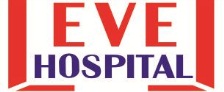 TC SAĞLIK BAKANLIĞIULUSAL ORGAN VE DOKU NAKLİ KOORDİNASYON MERKEZİTC SAĞLIK BAKANLIĞIULUSAL ORGAN VE DOKU NAKLİ KOORDİNASYON MERKEZİTC SAĞLIK BAKANLIĞIULUSAL ORGAN VE DOKU NAKLİ KOORDİNASYON MERKEZİTC SAĞLIK BAKANLIĞIULUSAL ORGAN VE DOKU NAKLİ KOORDİNASYON MERKEZİDK. FR.07Y.TARİHİ.20.09.2016REV.01REV. TARİHİ 09.06.2017SAYFA 1/1SAYFA 1/1